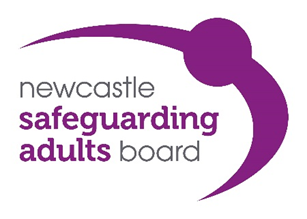 Newcastle Safeguarding Adults Board Strategic Annual Plan 2022-23“Ensuring Newcastle is an increasingly safer city for adults at risk of abuse or neglect.”The Care Act (2014) requires all Safeguarding Adult Boards to produce and publish a Strategic Annual Plan. The Newcastle Safeguarding Adults Board (NSAB) Strategic Annual Plan provides information on specific objectives, supporting actions and target timescales required to deliver the Board’s vision and priorities. It sets out how the NSAB seeks to prevent abuse and neglect and how the NSAB will protect people with care and support needs who are or may be at risk. The Strategic Annual Plan is informed by a number of different sources including:Legislation, specifically the requirements of the Care Act (2014);Performance information and data analysis;Learning from case reviews;Priorities emerging form joint work with other multi-agency partnerships e.g. Newcastle Safeguarding Children’s Partnership (NSCP) and Safe NewcastleLearning from all partner agency experiences and reponses during the Covid PandemicConsultation with partners, the public and practitioners. The Strategic Annual Plan attempts to address weaknesses and respond to opportunities that have been identified.  Progress in relation to the plan will be reviewed at each NSAB meeting. A Red Amber Green (RAG) rating is used to assess progress in relation to each action area. The following index indicates how the rating is decided:Given the ongoing impact of the Covid-19 pandemic, this year’s Strategic Annual Plan includes a number of actions carried forward from the previous year. The NSAB works closely with other partnerships and organisations to achieve and support objectives that keep adults with care and support needs safe in Newcastle. The Strategic Annual Plan identifies which actions the Board leads on, and which it contributes to and influences.GlossaryNSAB Strategic Annual Plan 2022-23NSAB Core Business Plan 2022-23Status RatingStatus RatingGreenAction on track and progressing to plan, no problems that will impact on schedule. No action required from NSAB.AmberSome problems and or delays with the action but expected to recover. Highlighted to inform NSAB, to be monitored and reviewedRedMajor problems and issues threatening the action, behind schedule and not expected to recover. Requires intervention from NSABCompleteAction fully completedADASSAssociation of Directors of Adult Social ServicesCESVCriminal Exploitation and Serious ViolenceCCGClinical Commissioning GroupDoLSDeprivation of Liberty SafeguardsIPCImproving Practice CommitteeLGALocal Government AssociationLPSLiberty Protection SafeguardsMASHMulti-Agency Safeguarding HubMCAMental Capacity ActMSETMissing, Sexually Exploited, Trafficked (Sub-Committee)MSPMaking Safeguarding PersonalNSABNewcastle Safeguarding Adults BoardNSCPNewcastle Safeguarding Children’s PartnershipSAPStrategic Annual PlanSAR Safeguarding Adults Review VCSVoluntary and Community SectorYHNYour Homes NewcastleYJPBYouth Justice Partnership Board1. Empowerment: Individuals will be asked what they want as the outcomes from the safeguarding process and these outcomes will directly inform what happens wherever possible.1. Empowerment: Individuals will be asked what they want as the outcomes from the safeguarding process and these outcomes will directly inform what happens wherever possible.1. Empowerment: Individuals will be asked what they want as the outcomes from the safeguarding process and these outcomes will directly inform what happens wherever possible.1. Empowerment: Individuals will be asked what they want as the outcomes from the safeguarding process and these outcomes will directly inform what happens wherever possible.1. Empowerment: Individuals will be asked what they want as the outcomes from the safeguarding process and these outcomes will directly inform what happens wherever possible.1. Empowerment: Individuals will be asked what they want as the outcomes from the safeguarding process and these outcomes will directly inform what happens wherever possible.1. Empowerment: Individuals will be asked what they want as the outcomes from the safeguarding process and these outcomes will directly inform what happens wherever possible.1. Empowerment: Individuals will be asked what they want as the outcomes from the safeguarding process and these outcomes will directly inform what happens wherever possible.1. Empowerment: Individuals will be asked what they want as the outcomes from the safeguarding process and these outcomes will directly inform what happens wherever possible.1. Empowerment: Individuals will be asked what they want as the outcomes from the safeguarding process and these outcomes will directly inform what happens wherever possible.RationaleOutcomeAction(s)Lead Officer or GroupTimescale/Review DateStatusProgressEvidence of Achievement1.1Care Act 2014Making Safeguarding Personal Toolkit 2020MSP Scorecard 2021-22.NSAB Self-Assessment Responses 2021-22 People at risk of harm (or their representatives) are asked what they want to happen as a result of a safeguarding adults concern and these views inform the Section 42 enquiry.  NSAB to receive a twice-yearly report from the Improving Practice Committee on the Making Safeguarding Personal (MSP) ScorecardMulti-agency audit of referral forms to ensure essential MSP information is being included. Explore whether there is a need to more robustly challenge referrers who have not sought consent and/or the views of the adult at risk or their representative. Improving Practice Committee(NSAB Lead)Multi-agency audit group(NSAB Lead)Improving Practice Committee/Multi-agency audit group(NSAB Lead)Sep 2022Jan 2023May 2022Sep 2022 Red Amber Green CompleteMay: 1.1Care Act 2014Making Safeguarding Personal Toolkit 2020MSP Scorecard 2021-22.NSAB Self-Assessment Responses 2021-22 People at risk of harm (or their representatives) are asked what they want to happen as a result of a safeguarding adults concern and these views inform the Section 42 enquiry.  NSAB to receive a twice-yearly report from the Improving Practice Committee on the Making Safeguarding Personal (MSP) ScorecardMulti-agency audit of referral forms to ensure essential MSP information is being included. Explore whether there is a need to more robustly challenge referrers who have not sought consent and/or the views of the adult at risk or their representative. Improving Practice Committee(NSAB Lead)Multi-agency audit group(NSAB Lead)Improving Practice Committee/Multi-agency audit group(NSAB Lead)Sep 2022Jan 2023May 2022Sep 2022 Red Amber Green CompleteJuly: 1.1Care Act 2014Making Safeguarding Personal Toolkit 2020MSP Scorecard 2021-22.NSAB Self-Assessment Responses 2021-22 People at risk of harm (or their representatives) are asked what they want to happen as a result of a safeguarding adults concern and these views inform the Section 42 enquiry.  NSAB to receive a twice-yearly report from the Improving Practice Committee on the Making Safeguarding Personal (MSP) ScorecardMulti-agency audit of referral forms to ensure essential MSP information is being included. Explore whether there is a need to more robustly challenge referrers who have not sought consent and/or the views of the adult at risk or their representative. Improving Practice Committee(NSAB Lead)Multi-agency audit group(NSAB Lead)Improving Practice Committee/Multi-agency audit group(NSAB Lead)Sep 2022Jan 2023May 2022Sep 2022 Red Amber Green CompleteSeptember: 1.1Care Act 2014Making Safeguarding Personal Toolkit 2020MSP Scorecard 2021-22.NSAB Self-Assessment Responses 2021-22 People at risk of harm (or their representatives) are asked what they want to happen as a result of a safeguarding adults concern and these views inform the Section 42 enquiry.  NSAB to receive a twice-yearly report from the Improving Practice Committee on the Making Safeguarding Personal (MSP) ScorecardMulti-agency audit of referral forms to ensure essential MSP information is being included. Explore whether there is a need to more robustly challenge referrers who have not sought consent and/or the views of the adult at risk or their representative. Improving Practice Committee(NSAB Lead)Multi-agency audit group(NSAB Lead)Improving Practice Committee/Multi-agency audit group(NSAB Lead)Sep 2022Jan 2023May 2022Sep 2022 Red Amber Green CompleteNovember:  1.1Care Act 2014Making Safeguarding Personal Toolkit 2020MSP Scorecard 2021-22.NSAB Self-Assessment Responses 2021-22 People at risk of harm (or their representatives) are asked what they want to happen as a result of a safeguarding adults concern and these views inform the Section 42 enquiry.  NSAB to receive a twice-yearly report from the Improving Practice Committee on the Making Safeguarding Personal (MSP) ScorecardMulti-agency audit of referral forms to ensure essential MSP information is being included. Explore whether there is a need to more robustly challenge referrers who have not sought consent and/or the views of the adult at risk or their representative. Improving Practice Committee(NSAB Lead)Multi-agency audit group(NSAB Lead)Improving Practice Committee/Multi-agency audit group(NSAB Lead)Sep 2022Jan 2023May 2022Sep 2022 Red Amber Green CompleteJanuary: 1.1Care Act 2014Making Safeguarding Personal Toolkit 2020MSP Scorecard 2021-22.NSAB Self-Assessment Responses 2021-22 People at risk of harm (or their representatives) are asked what they want to happen as a result of a safeguarding adults concern and these views inform the Section 42 enquiry.  NSAB to receive a twice-yearly report from the Improving Practice Committee on the Making Safeguarding Personal (MSP) ScorecardMulti-agency audit of referral forms to ensure essential MSP information is being included. Explore whether there is a need to more robustly challenge referrers who have not sought consent and/or the views of the adult at risk or their representative. Improving Practice Committee(NSAB Lead)Multi-agency audit group(NSAB Lead)Improving Practice Committee/Multi-agency audit group(NSAB Lead)Sep 2022Jan 2023May 2022Sep 2022 Red Amber Green CompleteMarch: 1.2Making Safeguarding Personal Toolkit 2020SAP 2021-22. People who have been involved in safeguarding adults enquiries have the opportunity to feedback on their experience and this informs service developmentExplore different methods for people to be able to provide feedback on their experience of the safeguarding adults process.NSAB Coordinator and Service Improvement Lead, Safeguarding AdultsMarch 2023 Red Amber Green CompleteMay: 1.2Making Safeguarding Personal Toolkit 2020SAP 2021-22. People who have been involved in safeguarding adults enquiries have the opportunity to feedback on their experience and this informs service developmentExplore different methods for people to be able to provide feedback on their experience of the safeguarding adults process.NSAB Coordinator and Service Improvement Lead, Safeguarding AdultsMarch 2023 Red Amber Green CompleteJuly: 1.2Making Safeguarding Personal Toolkit 2020SAP 2021-22. People who have been involved in safeguarding adults enquiries have the opportunity to feedback on their experience and this informs service developmentExplore different methods for people to be able to provide feedback on their experience of the safeguarding adults process.NSAB Coordinator and Service Improvement Lead, Safeguarding AdultsMarch 2023 Red Amber Green CompleteSeptember: 1.2Making Safeguarding Personal Toolkit 2020SAP 2021-22. People who have been involved in safeguarding adults enquiries have the opportunity to feedback on their experience and this informs service developmentExplore different methods for people to be able to provide feedback on their experience of the safeguarding adults process.NSAB Coordinator and Service Improvement Lead, Safeguarding AdultsMarch 2023 Red Amber Green CompleteNovember:  1.2Making Safeguarding Personal Toolkit 2020SAP 2021-22. People who have been involved in safeguarding adults enquiries have the opportunity to feedback on their experience and this informs service developmentExplore different methods for people to be able to provide feedback on their experience of the safeguarding adults process.NSAB Coordinator and Service Improvement Lead, Safeguarding AdultsMarch 2023 Red Amber Green CompleteJanuary:. 1.2Making Safeguarding Personal Toolkit 2020SAP 2021-22. People who have been involved in safeguarding adults enquiries have the opportunity to feedback on their experience and this informs service developmentExplore different methods for people to be able to provide feedback on their experience of the safeguarding adults process.NSAB Coordinator and Service Improvement Lead, Safeguarding AdultsMarch 2023 Red Amber Green CompleteMarch: 2. Protection: Individuals will get help and support to report abuse and neglect and get help to take part in the safeguarding process.2. Protection: Individuals will get help and support to report abuse and neglect and get help to take part in the safeguarding process.2. Protection: Individuals will get help and support to report abuse and neglect and get help to take part in the safeguarding process.2. Protection: Individuals will get help and support to report abuse and neglect and get help to take part in the safeguarding process.2. Protection: Individuals will get help and support to report abuse and neglect and get help to take part in the safeguarding process.2. Protection: Individuals will get help and support to report abuse and neglect and get help to take part in the safeguarding process.2. Protection: Individuals will get help and support to report abuse and neglect and get help to take part in the safeguarding process.2. Protection: Individuals will get help and support to report abuse and neglect and get help to take part in the safeguarding process.2. Protection: Individuals will get help and support to report abuse and neglect and get help to take part in the safeguarding process.2. Protection: Individuals will get help and support to report abuse and neglect and get help to take part in the safeguarding process.RationaleRationaleOutcomeAction(s)Lead Officer or GroupTimescale/Review DateStatusProgressEvidence of Achievement2.1ADASS National Safeguarding Adults Policy Network Action PlanSafeguarding Adults Reviews (national)NSAB Strategic Annual Plan 2021-22 The NSAB seeks to understand and address factors which may increase vulnerability or risks to adults with care and support needs, in particular the safeguarding people with multiple and complex needs, experiencing homelessness.  Receive a further update on the ongoing work between Safeguarding Adults and the Active Inclusion Service, benchmarking practice in Newcastle against the LGA briefing on Adult safeguarding and homelessness: a briefing on positive practice Newcastle City Council (NSAB Lead)November 2022 Red Amber Green CompleteMay: 2.1ADASS National Safeguarding Adults Policy Network Action PlanSafeguarding Adults Reviews (national)NSAB Strategic Annual Plan 2021-22 The NSAB seeks to understand and address factors which may increase vulnerability or risks to adults with care and support needs, in particular the safeguarding people with multiple and complex needs, experiencing homelessness.  Receive a further update on the ongoing work between Safeguarding Adults and the Active Inclusion Service, benchmarking practice in Newcastle against the LGA briefing on Adult safeguarding and homelessness: a briefing on positive practice Newcastle City Council (NSAB Lead)November 2022 Red Amber Green CompleteJuly: 2.1ADASS National Safeguarding Adults Policy Network Action PlanSafeguarding Adults Reviews (national)NSAB Strategic Annual Plan 2021-22 The NSAB seeks to understand and address factors which may increase vulnerability or risks to adults with care and support needs, in particular the safeguarding people with multiple and complex needs, experiencing homelessness.  Receive a further update on the ongoing work between Safeguarding Adults and the Active Inclusion Service, benchmarking practice in Newcastle against the LGA briefing on Adult safeguarding and homelessness: a briefing on positive practice Newcastle City Council (NSAB Lead)November 2022 Red Amber Green CompleteSeptember: 2.1ADASS National Safeguarding Adults Policy Network Action PlanSafeguarding Adults Reviews (national)NSAB Strategic Annual Plan 2021-22 The NSAB seeks to understand and address factors which may increase vulnerability or risks to adults with care and support needs, in particular the safeguarding people with multiple and complex needs, experiencing homelessness.  Receive a further update on the ongoing work between Safeguarding Adults and the Active Inclusion Service, benchmarking practice in Newcastle against the LGA briefing on Adult safeguarding and homelessness: a briefing on positive practice Newcastle City Council (NSAB Lead)November 2022 Red Amber Green CompleteNovember: 2.1ADASS National Safeguarding Adults Policy Network Action PlanSafeguarding Adults Reviews (national)NSAB Strategic Annual Plan 2021-22 The NSAB seeks to understand and address factors which may increase vulnerability or risks to adults with care and support needs, in particular the safeguarding people with multiple and complex needs, experiencing homelessness.  Receive a further update on the ongoing work between Safeguarding Adults and the Active Inclusion Service, benchmarking practice in Newcastle against the LGA briefing on Adult safeguarding and homelessness: a briefing on positive practice Newcastle City Council (NSAB Lead)November 2022 Red Amber Green CompleteJanuary: 2.1ADASS National Safeguarding Adults Policy Network Action PlanSafeguarding Adults Reviews (national)NSAB Strategic Annual Plan 2021-22 The NSAB seeks to understand and address factors which may increase vulnerability or risks to adults with care and support needs, in particular the safeguarding people with multiple and complex needs, experiencing homelessness.  Receive a further update on the ongoing work between Safeguarding Adults and the Active Inclusion Service, benchmarking practice in Newcastle against the LGA briefing on Adult safeguarding and homelessness: a briefing on positive practice Newcastle City Council (NSAB Lead)November 2022 Red Amber Green CompleteMarch: RationaleRationaleOutcomeAction(s)Lead Officer or GroupTimescale/Review DateStatusProgressEvidence of Achievement2.2Adult L SARUniversity of Northumbria and Sunderland Uniiversity ResearchADASS/LGA Briefing on Carers and Safeguarding. The NSAB seeks to understand and address factors which may increase vulnerability or risks to adults with care and support needs, in particular the safeguarding older people experiencing domestic abuse. Development of a briefing around older people and domestic abuse to be produced and circulated.Work alongside the Domestic Abuse Partnership Board to ensure there is training that covers domestic abuse and older people.Consider updated ADASS/LGA Briefing on Carers and Safeguarding and implications for policy, practice and training in Newcastle. NSAB Coordinator (NSAB Lead)Learning and Development Committee (NSAB contribute/influence)Improving Practice Committee(NSAB contribute/influence)June 2022September 2022September 2022 Red Amber Green CompleteMay: 2.2Adult L SARUniversity of Northumbria and Sunderland Uniiversity ResearchADASS/LGA Briefing on Carers and Safeguarding. The NSAB seeks to understand and address factors which may increase vulnerability or risks to adults with care and support needs, in particular the safeguarding older people experiencing domestic abuse. Development of a briefing around older people and domestic abuse to be produced and circulated.Work alongside the Domestic Abuse Partnership Board to ensure there is training that covers domestic abuse and older people.Consider updated ADASS/LGA Briefing on Carers and Safeguarding and implications for policy, practice and training in Newcastle. NSAB Coordinator (NSAB Lead)Learning and Development Committee (NSAB contribute/influence)Improving Practice Committee(NSAB contribute/influence)June 2022September 2022September 2022 Red Amber Green CompleteJuly: 2.2Adult L SARUniversity of Northumbria and Sunderland Uniiversity ResearchADASS/LGA Briefing on Carers and Safeguarding. The NSAB seeks to understand and address factors which may increase vulnerability or risks to adults with care and support needs, in particular the safeguarding older people experiencing domestic abuse. Development of a briefing around older people and domestic abuse to be produced and circulated.Work alongside the Domestic Abuse Partnership Board to ensure there is training that covers domestic abuse and older people.Consider updated ADASS/LGA Briefing on Carers and Safeguarding and implications for policy, practice and training in Newcastle. NSAB Coordinator (NSAB Lead)Learning and Development Committee (NSAB contribute/influence)Improving Practice Committee(NSAB contribute/influence)June 2022September 2022September 2022 Red Amber Green CompleteSeptember: 2.2Adult L SARUniversity of Northumbria and Sunderland Uniiversity ResearchADASS/LGA Briefing on Carers and Safeguarding. The NSAB seeks to understand and address factors which may increase vulnerability or risks to adults with care and support needs, in particular the safeguarding older people experiencing domestic abuse. Development of a briefing around older people and domestic abuse to be produced and circulated.Work alongside the Domestic Abuse Partnership Board to ensure there is training that covers domestic abuse and older people.Consider updated ADASS/LGA Briefing on Carers and Safeguarding and implications for policy, practice and training in Newcastle. NSAB Coordinator (NSAB Lead)Learning and Development Committee (NSAB contribute/influence)Improving Practice Committee(NSAB contribute/influence)June 2022September 2022September 2022 Red Amber Green CompleteNovember:  2.2Adult L SARUniversity of Northumbria and Sunderland Uniiversity ResearchADASS/LGA Briefing on Carers and Safeguarding. The NSAB seeks to understand and address factors which may increase vulnerability or risks to adults with care and support needs, in particular the safeguarding older people experiencing domestic abuse. Development of a briefing around older people and domestic abuse to be produced and circulated.Work alongside the Domestic Abuse Partnership Board to ensure there is training that covers domestic abuse and older people.Consider updated ADASS/LGA Briefing on Carers and Safeguarding and implications for policy, practice and training in Newcastle. NSAB Coordinator (NSAB Lead)Learning and Development Committee (NSAB contribute/influence)Improving Practice Committee(NSAB contribute/influence)June 2022September 2022September 2022 Red Amber Green CompleteJanuary: 2.2Adult L SARUniversity of Northumbria and Sunderland Uniiversity ResearchADASS/LGA Briefing on Carers and Safeguarding. The NSAB seeks to understand and address factors which may increase vulnerability or risks to adults with care and support needs, in particular the safeguarding older people experiencing domestic abuse. Development of a briefing around older people and domestic abuse to be produced and circulated.Work alongside the Domestic Abuse Partnership Board to ensure there is training that covers domestic abuse and older people.Consider updated ADASS/LGA Briefing on Carers and Safeguarding and implications for policy, practice and training in Newcastle. NSAB Coordinator (NSAB Lead)Learning and Development Committee (NSAB contribute/influence)Improving Practice Committee(NSAB contribute/influence)June 2022September 2022September 2022 Red Amber Green CompleteMarch: 2.3Care Act 2014Adult L SAR Ensure key safeguarding messages are promoted using a wide variety of tools and methods.Continue to implement the NSAB Communications Strategy, specific actions for 2020-21 to include:User testing and analysis of usage of the newcastlesafeguarding.org.uk website informs improvements to the site.Creative and new methods of sharing key messages and resources are used with practitioners.Co-ordinated activity during Safeguarding Adults Week 2022. NSAB CoordinatorAll agencies(NSAB Lead)January 2023 Red Amber Green CompleteMay: 2.3Care Act 2014Adult L SAR Ensure key safeguarding messages are promoted using a wide variety of tools and methods.Continue to implement the NSAB Communications Strategy, specific actions for 2020-21 to include:User testing and analysis of usage of the newcastlesafeguarding.org.uk website informs improvements to the site.Creative and new methods of sharing key messages and resources are used with practitioners.Co-ordinated activity during Safeguarding Adults Week 2022. NSAB CoordinatorAll agencies(NSAB Lead)January 2023 Red Amber Green CompleteJuly: 2.3Care Act 2014Adult L SAR Ensure key safeguarding messages are promoted using a wide variety of tools and methods.Continue to implement the NSAB Communications Strategy, specific actions for 2020-21 to include:User testing and analysis of usage of the newcastlesafeguarding.org.uk website informs improvements to the site.Creative and new methods of sharing key messages and resources are used with practitioners.Co-ordinated activity during Safeguarding Adults Week 2022. NSAB CoordinatorAll agencies(NSAB Lead)January 2023 Red Amber Green CompleteSeptember: 2.3Care Act 2014Adult L SAR Ensure key safeguarding messages are promoted using a wide variety of tools and methods.Continue to implement the NSAB Communications Strategy, specific actions for 2020-21 to include:User testing and analysis of usage of the newcastlesafeguarding.org.uk website informs improvements to the site.Creative and new methods of sharing key messages and resources are used with practitioners.Co-ordinated activity during Safeguarding Adults Week 2022. NSAB CoordinatorAll agencies(NSAB Lead)January 2023 Red Amber Green CompleteNovember: 2.3Care Act 2014Adult L SAR Ensure key safeguarding messages are promoted using a wide variety of tools and methods.Continue to implement the NSAB Communications Strategy, specific actions for 2020-21 to include:User testing and analysis of usage of the newcastlesafeguarding.org.uk website informs improvements to the site.Creative and new methods of sharing key messages and resources are used with practitioners.Co-ordinated activity during Safeguarding Adults Week 2022. NSAB CoordinatorAll agencies(NSAB Lead)January 2023 Red Amber Green CompleteJanuary: 2.3Care Act 2014Adult L SAR Ensure key safeguarding messages are promoted using a wide variety of tools and methods.Continue to implement the NSAB Communications Strategy, specific actions for 2020-21 to include:User testing and analysis of usage of the newcastlesafeguarding.org.uk website informs improvements to the site.Creative and new methods of sharing key messages and resources are used with practitioners.Co-ordinated activity during Safeguarding Adults Week 2022. NSAB CoordinatorAll agencies(NSAB Lead)January 2023 Red Amber Green CompleteMarch: 2.3Care Act 2014Adult L SAR Ensure key safeguarding messages are promoted using a wide variety of tools and methods.Continue to implement the NSAB Communications Strategy, specific actions for 2020-21 to include:User testing and analysis of usage of the newcastlesafeguarding.org.uk website informs improvements to the site.Creative and new methods of sharing key messages and resources are used with practitioners.Co-ordinated activity during Safeguarding Adults Week 2022. NSAB CoordinatorAll agencies(NSAB Lead)January 2023 Red Amber Green CompleteJuly: 2.4Care Act 2014NSAB Strategic Annual Plan 2021-22 There are robust processes that assist with fact-finding during a S42 enquiry.NSAB receives an update on the establishment of a process for the forensic assessment of injuries in adults.  NHS Newcastle Gateshead Clinical Commissioning Group(NSAB Lead)September 2022 Red Amber Green CompleteMay: 2.4Care Act 2014NSAB Strategic Annual Plan 2021-22 There are robust processes that assist with fact-finding during a S42 enquiry.NSAB receives an update on the establishment of a process for the forensic assessment of injuries in adults.  NHS Newcastle Gateshead Clinical Commissioning Group(NSAB Lead)September 2022 Red Amber Green CompleteJuly: 2.4Care Act 2014NSAB Strategic Annual Plan 2021-22 There are robust processes that assist with fact-finding during a S42 enquiry.NSAB receives an update on the establishment of a process for the forensic assessment of injuries in adults.  NHS Newcastle Gateshead Clinical Commissioning Group(NSAB Lead)September 2022 Red Amber Green CompleteSeptember: 2.4Care Act 2014NSAB Strategic Annual Plan 2021-22 There are robust processes that assist with fact-finding during a S42 enquiry.NSAB receives an update on the establishment of a process for the forensic assessment of injuries in adults.  NHS Newcastle Gateshead Clinical Commissioning Group(NSAB Lead)September 2022 Red Amber Green CompleteNovember:  2.4Care Act 2014NSAB Strategic Annual Plan 2021-22 There are robust processes that assist with fact-finding during a S42 enquiry.NSAB receives an update on the establishment of a process for the forensic assessment of injuries in adults.  NHS Newcastle Gateshead Clinical Commissioning Group(NSAB Lead)September 2022 Red Amber Green CompleteJanuary: 2.4Care Act 2014NSAB Strategic Annual Plan 2021-22 There are robust processes that assist with fact-finding during a S42 enquiry.NSAB receives an update on the establishment of a process for the forensic assessment of injuries in adults.  NHS Newcastle Gateshead Clinical Commissioning Group(NSAB Lead)September 2022 Red Amber Green CompleteMarch: 2.5Adult L SARThe NSAB seeks to understand and address factors which may increase vulnerability or risks to adults with care and support needs, in particular the safeguarding adults at risk of self-neglectUndertake a thematic review around self-neglect.Contribute to regional (ADASS-led) communications activity around self-neglect Review and re-launch self-neglect guidanceSAR Committee(NSAB Lead)Newcastle City Council(NSAB contribute/influence)SAR and IPC Committees(NSAB Lead)May 2022May 2022November 2022 Red Amber Green CompleteMay: 2.5Adult L SARThe NSAB seeks to understand and address factors which may increase vulnerability or risks to adults with care and support needs, in particular the safeguarding adults at risk of self-neglectUndertake a thematic review around self-neglect.Contribute to regional (ADASS-led) communications activity around self-neglect Review and re-launch self-neglect guidanceSAR Committee(NSAB Lead)Newcastle City Council(NSAB contribute/influence)SAR and IPC Committees(NSAB Lead)May 2022May 2022November 2022 Red Amber Green CompleteJuly: 2.5Adult L SARThe NSAB seeks to understand and address factors which may increase vulnerability or risks to adults with care and support needs, in particular the safeguarding adults at risk of self-neglectUndertake a thematic review around self-neglect.Contribute to regional (ADASS-led) communications activity around self-neglect Review and re-launch self-neglect guidanceSAR Committee(NSAB Lead)Newcastle City Council(NSAB contribute/influence)SAR and IPC Committees(NSAB Lead)May 2022May 2022November 2022 Red Amber Green CompleteSeptember: 2.5Adult L SARThe NSAB seeks to understand and address factors which may increase vulnerability or risks to adults with care and support needs, in particular the safeguarding adults at risk of self-neglectUndertake a thematic review around self-neglect.Contribute to regional (ADASS-led) communications activity around self-neglect Review and re-launch self-neglect guidanceSAR Committee(NSAB Lead)Newcastle City Council(NSAB contribute/influence)SAR and IPC Committees(NSAB Lead)May 2022May 2022November 2022 Red Amber Green CompleteNovember:  2.5Adult L SARThe NSAB seeks to understand and address factors which may increase vulnerability or risks to adults with care and support needs, in particular the safeguarding adults at risk of self-neglectUndertake a thematic review around self-neglect.Contribute to regional (ADASS-led) communications activity around self-neglect Review and re-launch self-neglect guidanceSAR Committee(NSAB Lead)Newcastle City Council(NSAB contribute/influence)SAR and IPC Committees(NSAB Lead)May 2022May 2022November 2022 Red Amber Green CompleteJanuary: 2.5Adult L SARThe NSAB seeks to understand and address factors which may increase vulnerability or risks to adults with care and support needs, in particular the safeguarding adults at risk of self-neglectUndertake a thematic review around self-neglect.Contribute to regional (ADASS-led) communications activity around self-neglect Review and re-launch self-neglect guidanceSAR Committee(NSAB Lead)Newcastle City Council(NSAB contribute/influence)SAR and IPC Committees(NSAB Lead)May 2022May 2022November 2022 Red Amber Green CompleteMarch: 3. Proportionality:  Individuals will be confident that professionals will work for their best interests and that professionals will only get involved as much as is needed.3. Proportionality:  Individuals will be confident that professionals will work for their best interests and that professionals will only get involved as much as is needed.3. Proportionality:  Individuals will be confident that professionals will work for their best interests and that professionals will only get involved as much as is needed.3. Proportionality:  Individuals will be confident that professionals will work for their best interests and that professionals will only get involved as much as is needed.3. Proportionality:  Individuals will be confident that professionals will work for their best interests and that professionals will only get involved as much as is needed.3. Proportionality:  Individuals will be confident that professionals will work for their best interests and that professionals will only get involved as much as is needed.3. Proportionality:  Individuals will be confident that professionals will work for their best interests and that professionals will only get involved as much as is needed.3. Proportionality:  Individuals will be confident that professionals will work for their best interests and that professionals will only get involved as much as is needed.3. Proportionality:  Individuals will be confident that professionals will work for their best interests and that professionals will only get involved as much as is needed.RationaleRationaleOutcomeAction(s)Lead Officer or GroupTimescale/Review DateStatusProgressEvidence of AchievementEvidence of Achievement3.1Learning from SARs (local and national)NSAB Self-Assessment 2021-22Preparation for LPS. Practitioners are confident in their application of the Mental Capacity Act 2005Partner agencies provide a position statement to the NSAB in relation to their MCA practice which will allow Board members to promote good practice and address any challenges highlighted.All NSAB members(NSAB Lead)May 2022 Red Amber Green CompleteMay: 3.1Learning from SARs (local and national)NSAB Self-Assessment 2021-22Preparation for LPS. Practitioners are confident in their application of the Mental Capacity Act 2005Partner agencies provide a position statement to the NSAB in relation to their MCA practice which will allow Board members to promote good practice and address any challenges highlighted.All NSAB members(NSAB Lead)May 2022 Red Amber Green CompleteJuly: 3.1Learning from SARs (local and national)NSAB Self-Assessment 2021-22Preparation for LPS. Practitioners are confident in their application of the Mental Capacity Act 2005Partner agencies provide a position statement to the NSAB in relation to their MCA practice which will allow Board members to promote good practice and address any challenges highlighted.All NSAB members(NSAB Lead)May 2022 Red Amber Green CompleteSeptember: 3.1Learning from SARs (local and national)NSAB Self-Assessment 2021-22Preparation for LPS. Practitioners are confident in their application of the Mental Capacity Act 2005Partner agencies provide a position statement to the NSAB in relation to their MCA practice which will allow Board members to promote good practice and address any challenges highlighted.All NSAB members(NSAB Lead)May 2022 Red Amber Green CompleteNovember:  3.1Learning from SARs (local and national)NSAB Self-Assessment 2021-22Preparation for LPS. Practitioners are confident in their application of the Mental Capacity Act 2005Partner agencies provide a position statement to the NSAB in relation to their MCA practice which will allow Board members to promote good practice and address any challenges highlighted.All NSAB members(NSAB Lead)May 2022 Red Amber Green CompleteJanuary: 3.1Learning from SARs (local and national)NSAB Self-Assessment 2021-22Preparation for LPS. Practitioners are confident in their application of the Mental Capacity Act 2005Partner agencies provide a position statement to the NSAB in relation to their MCA practice which will allow Board members to promote good practice and address any challenges highlighted.All NSAB members(NSAB Lead)May 2022 Red Amber Green CompleteMarch: 3.2Liberty Protection Safeguards (LPS)Members of the NSAB are kept updated and involved in LPS developments. The NSAB receive updates on the local implementation of the LPS. Newcastle City Council, Newcastle Gateshead Clinical Commissioning Group, Cumbria Northumberland Tyne and Wear NHS Foundation Trust & Newcastle Hospitals NHS Foundation Trust.(NSAB Lead)May 2022November 2022 Red Amber Green CompleteMay: 3.2Liberty Protection Safeguards (LPS)Members of the NSAB are kept updated and involved in LPS developments. The NSAB receive updates on the local implementation of the LPS. Newcastle City Council, Newcastle Gateshead Clinical Commissioning Group, Cumbria Northumberland Tyne and Wear NHS Foundation Trust & Newcastle Hospitals NHS Foundation Trust.(NSAB Lead)May 2022November 2022 Red Amber Green CompleteJuly: 3.2Liberty Protection Safeguards (LPS)Members of the NSAB are kept updated and involved in LPS developments. The NSAB receive updates on the local implementation of the LPS. Newcastle City Council, Newcastle Gateshead Clinical Commissioning Group, Cumbria Northumberland Tyne and Wear NHS Foundation Trust & Newcastle Hospitals NHS Foundation Trust.(NSAB Lead)May 2022November 2022 Red Amber Green CompleteSeptember: 3.2Liberty Protection Safeguards (LPS)Members of the NSAB are kept updated and involved in LPS developments. The NSAB receive updates on the local implementation of the LPS. Newcastle City Council, Newcastle Gateshead Clinical Commissioning Group, Cumbria Northumberland Tyne and Wear NHS Foundation Trust & Newcastle Hospitals NHS Foundation Trust.(NSAB Lead)May 2022November 2022 Red Amber Green CompleteNovember:  3.2Liberty Protection Safeguards (LPS)Members of the NSAB are kept updated and involved in LPS developments. The NSAB receive updates on the local implementation of the LPS. Newcastle City Council, Newcastle Gateshead Clinical Commissioning Group, Cumbria Northumberland Tyne and Wear NHS Foundation Trust & Newcastle Hospitals NHS Foundation Trust.(NSAB Lead)May 2022November 2022 Red Amber Green CompleteJanuary: 3.2Liberty Protection Safeguards (LPS)Members of the NSAB are kept updated and involved in LPS developments. The NSAB receive updates on the local implementation of the LPS. Newcastle City Council, Newcastle Gateshead Clinical Commissioning Group, Cumbria Northumberland Tyne and Wear NHS Foundation Trust & Newcastle Hospitals NHS Foundation Trust.(NSAB Lead)May 2022November 2022 Red Amber Green CompleteMarch: 4. Prevention: Individuals will receive clear information about what abuse and neglect is, how to recognise the signs and what they can do to seek help and support.4. Prevention: Individuals will receive clear information about what abuse and neglect is, how to recognise the signs and what they can do to seek help and support.4. Prevention: Individuals will receive clear information about what abuse and neglect is, how to recognise the signs and what they can do to seek help and support.4. Prevention: Individuals will receive clear information about what abuse and neglect is, how to recognise the signs and what they can do to seek help and support.4. Prevention: Individuals will receive clear information about what abuse and neglect is, how to recognise the signs and what they can do to seek help and support.4. Prevention: Individuals will receive clear information about what abuse and neglect is, how to recognise the signs and what they can do to seek help and support.4. Prevention: Individuals will receive clear information about what abuse and neglect is, how to recognise the signs and what they can do to seek help and support.4. Prevention: Individuals will receive clear information about what abuse and neglect is, how to recognise the signs and what they can do to seek help and support.4. Prevention: Individuals will receive clear information about what abuse and neglect is, how to recognise the signs and what they can do to seek help and support.4. Prevention: Individuals will receive clear information about what abuse and neglect is, how to recognise the signs and what they can do to seek help and support.RationaleRationaleOutcomeAction(s)Lead Officer or GroupTimescale/Review DateStatusProgressEvidence of Achievement4.1NSAB Self-Assessment Session 2019Covid recovery/refocusLGA/ADASS Safeguarding Concerns Guidance.Adult L LearningThe workforce in Newcastle is accessing high quality learning and development opportunities approprioate to their role.All partner agencies of the NSAB to provide assurance around their safeguarding adults training (uptake, content, training policy).Explore opportunities for new and creative delivery methods. Training programme for 2022-23 to offer multi-agency training around:Self-neglectFinancial abuseDomestic abuse and older people (see 2.2)Learning from the pandemic  NSAB Learning and Development Committee (NSAB Lead)March 2023March 2023September 2022 Red Amber Green CompleteMay: 4.1NSAB Self-Assessment Session 2019Covid recovery/refocusLGA/ADASS Safeguarding Concerns Guidance.Adult L LearningThe workforce in Newcastle is accessing high quality learning and development opportunities approprioate to their role.All partner agencies of the NSAB to provide assurance around their safeguarding adults training (uptake, content, training policy).Explore opportunities for new and creative delivery methods. Training programme for 2022-23 to offer multi-agency training around:Self-neglectFinancial abuseDomestic abuse and older people (see 2.2)Learning from the pandemic  NSAB Learning and Development Committee (NSAB Lead)March 2023March 2023September 2022 Red Amber Green CompleteJuly: 4.1NSAB Self-Assessment Session 2019Covid recovery/refocusLGA/ADASS Safeguarding Concerns Guidance.Adult L LearningThe workforce in Newcastle is accessing high quality learning and development opportunities approprioate to their role.All partner agencies of the NSAB to provide assurance around their safeguarding adults training (uptake, content, training policy).Explore opportunities for new and creative delivery methods. Training programme for 2022-23 to offer multi-agency training around:Self-neglectFinancial abuseDomestic abuse and older people (see 2.2)Learning from the pandemic  NSAB Learning and Development Committee (NSAB Lead)March 2023March 2023September 2022 Red Amber Green CompleteSeptember: 4.1NSAB Self-Assessment Session 2019Covid recovery/refocusLGA/ADASS Safeguarding Concerns Guidance.Adult L LearningThe workforce in Newcastle is accessing high quality learning and development opportunities approprioate to their role.All partner agencies of the NSAB to provide assurance around their safeguarding adults training (uptake, content, training policy).Explore opportunities for new and creative delivery methods. Training programme for 2022-23 to offer multi-agency training around:Self-neglectFinancial abuseDomestic abuse and older people (see 2.2)Learning from the pandemic  NSAB Learning and Development Committee (NSAB Lead)March 2023March 2023September 2022 Red Amber Green CompleteNovember: 4.1NSAB Self-Assessment Session 2019Covid recovery/refocusLGA/ADASS Safeguarding Concerns Guidance.Adult L LearningThe workforce in Newcastle is accessing high quality learning and development opportunities approprioate to their role.All partner agencies of the NSAB to provide assurance around their safeguarding adults training (uptake, content, training policy).Explore opportunities for new and creative delivery methods. Training programme for 2022-23 to offer multi-agency training around:Self-neglectFinancial abuseDomestic abuse and older people (see 2.2)Learning from the pandemic  NSAB Learning and Development Committee (NSAB Lead)March 2023March 2023September 2022 Red Amber Green CompleteJanuary: 4.1NSAB Self-Assessment Session 2019Covid recovery/refocusLGA/ADASS Safeguarding Concerns Guidance.Adult L LearningThe workforce in Newcastle is accessing high quality learning and development opportunities approprioate to their role.All partner agencies of the NSAB to provide assurance around their safeguarding adults training (uptake, content, training policy).Explore opportunities for new and creative delivery methods. Training programme for 2022-23 to offer multi-agency training around:Self-neglectFinancial abuseDomestic abuse and older people (see 2.2)Learning from the pandemic  NSAB Learning and Development Committee (NSAB Lead)March 2023March 2023September 2022 Red Amber Green CompleteMarch: 4.2Newcastle Criminal Exploitation and Serious Violence Strategy People are confident in responding to concerns about criminal exploitationThe NSAB receives updates on progress against the reviewed Criminal Exploitation and Serious Violence Strategy Delivery Plan.MSET Sub-Committee(NSAB contribute/influence)Assurance on progress provided to the Newcastle Partnerships Group.July 2022 Red Amber Green CompleteMay: 4.2Newcastle Criminal Exploitation and Serious Violence Strategy People are confident in responding to concerns about criminal exploitationThe NSAB receives updates on progress against the reviewed Criminal Exploitation and Serious Violence Strategy Delivery Plan.MSET Sub-Committee(NSAB contribute/influence)Assurance on progress provided to the Newcastle Partnerships Group.July 2022 Red Amber Green CompleteJuly: 4.2Newcastle Criminal Exploitation and Serious Violence Strategy People are confident in responding to concerns about criminal exploitationThe NSAB receives updates on progress against the reviewed Criminal Exploitation and Serious Violence Strategy Delivery Plan.MSET Sub-Committee(NSAB contribute/influence)Assurance on progress provided to the Newcastle Partnerships Group.July 2022 Red Amber Green CompleteSeptember: 4.2Newcastle Criminal Exploitation and Serious Violence Strategy People are confident in responding to concerns about criminal exploitationThe NSAB receives updates on progress against the reviewed Criminal Exploitation and Serious Violence Strategy Delivery Plan.MSET Sub-Committee(NSAB contribute/influence)Assurance on progress provided to the Newcastle Partnerships Group.July 2022 Red Amber Green CompleteNovember:  4.2Newcastle Criminal Exploitation and Serious Violence Strategy People are confident in responding to concerns about criminal exploitationThe NSAB receives updates on progress against the reviewed Criminal Exploitation and Serious Violence Strategy Delivery Plan.MSET Sub-Committee(NSAB contribute/influence)Assurance on progress provided to the Newcastle Partnerships Group.July 2022 Red Amber Green CompleteJanuary: 4.2Newcastle Criminal Exploitation and Serious Violence Strategy People are confident in responding to concerns about criminal exploitationThe NSAB receives updates on progress against the reviewed Criminal Exploitation and Serious Violence Strategy Delivery Plan.MSET Sub-Committee(NSAB contribute/influence)Assurance on progress provided to the Newcastle Partnerships Group.July 2022 Red Amber Green CompleteMarch: RationaleRationaleOutcomeAction(s)Lead Officer or GroupTimescale/Review DateStatusProgressEvidence of Achievement4.3Poverty and safeguarding adults work undertaken in 2020-21.Adult L SAR.Adult M Appreciative Inquiry.The NSAB learns from any increased financial vulnerabilities and the links to abuse and neglect. Consider how routine conversations about finances and money can be built into the safeguarding adults process.Update of self-neglect guidance as a result of findings from poverty audit and surveys. Receive updates on safeguarding adults involvement in Partnerships for People and Place Project Improving Practice Committee (NSAB lead)NSAB Coordinator (NSAB Lead)Newcastle City Council (NSAB contribute/influence)November 2022November 2022May 2022 Red Amber Green CompleteMay:4.3Poverty and safeguarding adults work undertaken in 2020-21.Adult L SAR.Adult M Appreciative Inquiry.The NSAB learns from any increased financial vulnerabilities and the links to abuse and neglect. Consider how routine conversations about finances and money can be built into the safeguarding adults process.Update of self-neglect guidance as a result of findings from poverty audit and surveys. Receive updates on safeguarding adults involvement in Partnerships for People and Place Project Improving Practice Committee (NSAB lead)NSAB Coordinator (NSAB Lead)Newcastle City Council (NSAB contribute/influence)November 2022November 2022May 2022 Red Amber Green CompleteJuly: 4.3Poverty and safeguarding adults work undertaken in 2020-21.Adult L SAR.Adult M Appreciative Inquiry.The NSAB learns from any increased financial vulnerabilities and the links to abuse and neglect. Consider how routine conversations about finances and money can be built into the safeguarding adults process.Update of self-neglect guidance as a result of findings from poverty audit and surveys. Receive updates on safeguarding adults involvement in Partnerships for People and Place Project Improving Practice Committee (NSAB lead)NSAB Coordinator (NSAB Lead)Newcastle City Council (NSAB contribute/influence)November 2022November 2022May 2022 Red Amber Green CompleteSeptember: 4.3Poverty and safeguarding adults work undertaken in 2020-21.Adult L SAR.Adult M Appreciative Inquiry.The NSAB learns from any increased financial vulnerabilities and the links to abuse and neglect. Consider how routine conversations about finances and money can be built into the safeguarding adults process.Update of self-neglect guidance as a result of findings from poverty audit and surveys. Receive updates on safeguarding adults involvement in Partnerships for People and Place Project Improving Practice Committee (NSAB lead)NSAB Coordinator (NSAB Lead)Newcastle City Council (NSAB contribute/influence)November 2022November 2022May 2022 Red Amber Green CompleteNovember:  4.3Poverty and safeguarding adults work undertaken in 2020-21.Adult L SAR.Adult M Appreciative Inquiry.The NSAB learns from any increased financial vulnerabilities and the links to abuse and neglect. Consider how routine conversations about finances and money can be built into the safeguarding adults process.Update of self-neglect guidance as a result of findings from poverty audit and surveys. Receive updates on safeguarding adults involvement in Partnerships for People and Place Project Improving Practice Committee (NSAB lead)NSAB Coordinator (NSAB Lead)Newcastle City Council (NSAB contribute/influence)November 2022November 2022May 2022 Red Amber Green CompleteJanuary: 4.3Poverty and safeguarding adults work undertaken in 2020-21.Adult L SAR.Adult M Appreciative Inquiry.The NSAB learns from any increased financial vulnerabilities and the links to abuse and neglect. Consider how routine conversations about finances and money can be built into the safeguarding adults process.Update of self-neglect guidance as a result of findings from poverty audit and surveys. Receive updates on safeguarding adults involvement in Partnerships for People and Place Project Improving Practice Committee (NSAB lead)NSAB Coordinator (NSAB Lead)Newcastle City Council (NSAB contribute/influence)November 2022November 2022May 2022 Red Amber Green CompleteMarch: 4.4Adult L SARThe NSAB seeks to understand and address factors which may increase vulnerability or risks to adults with care and support needs, in particular the safeguarding adults who use alcohol problematicallyNSAB to undertake work with public health on training and other available resources to upskill the workforce who may work with adults who use alcohol problematically.  This should include the complexity of Mental Capacity Assessment in those adults.NSAB should work with partner agencies towards the wider use of the alcohol identification and brief advice (IBA) model, including the use of screening tools for alcohol use.  NSAB to set up a task and finish group to identify relevant elements of Safeguarding Vulnerable Dependent Drinkers, England and Wales report and consider actions needed for implementationNSAB Coordinator & Senior Specialist (Drugs and Alcohol), Public Health(NSAB Lead)All agencies(NSAB Lead)NSAB CoordinatorAll agencies(NSAB Lead)September 2022January 2023September 2022 Red Amber Green CompleteMay: 4.4Adult L SARThe NSAB seeks to understand and address factors which may increase vulnerability or risks to adults with care and support needs, in particular the safeguarding adults who use alcohol problematicallyNSAB to undertake work with public health on training and other available resources to upskill the workforce who may work with adults who use alcohol problematically.  This should include the complexity of Mental Capacity Assessment in those adults.NSAB should work with partner agencies towards the wider use of the alcohol identification and brief advice (IBA) model, including the use of screening tools for alcohol use.  NSAB to set up a task and finish group to identify relevant elements of Safeguarding Vulnerable Dependent Drinkers, England and Wales report and consider actions needed for implementationNSAB Coordinator & Senior Specialist (Drugs and Alcohol), Public Health(NSAB Lead)All agencies(NSAB Lead)NSAB CoordinatorAll agencies(NSAB Lead)September 2022January 2023September 2022 Red Amber Green CompleteJuly: 4.4Adult L SARThe NSAB seeks to understand and address factors which may increase vulnerability or risks to adults with care and support needs, in particular the safeguarding adults who use alcohol problematicallyNSAB to undertake work with public health on training and other available resources to upskill the workforce who may work with adults who use alcohol problematically.  This should include the complexity of Mental Capacity Assessment in those adults.NSAB should work with partner agencies towards the wider use of the alcohol identification and brief advice (IBA) model, including the use of screening tools for alcohol use.  NSAB to set up a task and finish group to identify relevant elements of Safeguarding Vulnerable Dependent Drinkers, England and Wales report and consider actions needed for implementationNSAB Coordinator & Senior Specialist (Drugs and Alcohol), Public Health(NSAB Lead)All agencies(NSAB Lead)NSAB CoordinatorAll agencies(NSAB Lead)September 2022January 2023September 2022 Red Amber Green CompleteSeptember: 4.4Adult L SARThe NSAB seeks to understand and address factors which may increase vulnerability or risks to adults with care and support needs, in particular the safeguarding adults who use alcohol problematicallyNSAB to undertake work with public health on training and other available resources to upskill the workforce who may work with adults who use alcohol problematically.  This should include the complexity of Mental Capacity Assessment in those adults.NSAB should work with partner agencies towards the wider use of the alcohol identification and brief advice (IBA) model, including the use of screening tools for alcohol use.  NSAB to set up a task and finish group to identify relevant elements of Safeguarding Vulnerable Dependent Drinkers, England and Wales report and consider actions needed for implementationNSAB Coordinator & Senior Specialist (Drugs and Alcohol), Public Health(NSAB Lead)All agencies(NSAB Lead)NSAB CoordinatorAll agencies(NSAB Lead)September 2022January 2023September 2022 Red Amber Green CompleteNovember:  4.4Adult L SARThe NSAB seeks to understand and address factors which may increase vulnerability or risks to adults with care and support needs, in particular the safeguarding adults who use alcohol problematicallyNSAB to undertake work with public health on training and other available resources to upskill the workforce who may work with adults who use alcohol problematically.  This should include the complexity of Mental Capacity Assessment in those adults.NSAB should work with partner agencies towards the wider use of the alcohol identification and brief advice (IBA) model, including the use of screening tools for alcohol use.  NSAB to set up a task and finish group to identify relevant elements of Safeguarding Vulnerable Dependent Drinkers, England and Wales report and consider actions needed for implementationNSAB Coordinator & Senior Specialist (Drugs and Alcohol), Public Health(NSAB Lead)All agencies(NSAB Lead)NSAB CoordinatorAll agencies(NSAB Lead)September 2022January 2023September 2022 Red Amber Green CompleteJanuary: 4.4Adult L SARThe NSAB seeks to understand and address factors which may increase vulnerability or risks to adults with care and support needs, in particular the safeguarding adults who use alcohol problematicallyNSAB to undertake work with public health on training and other available resources to upskill the workforce who may work with adults who use alcohol problematically.  This should include the complexity of Mental Capacity Assessment in those adults.NSAB should work with partner agencies towards the wider use of the alcohol identification and brief advice (IBA) model, including the use of screening tools for alcohol use.  NSAB to set up a task and finish group to identify relevant elements of Safeguarding Vulnerable Dependent Drinkers, England and Wales report and consider actions needed for implementationNSAB Coordinator & Senior Specialist (Drugs and Alcohol), Public Health(NSAB Lead)All agencies(NSAB Lead)NSAB CoordinatorAll agencies(NSAB Lead)September 2022January 2023September 2022 Red Amber Green CompleteMarch: 4.5Learning from SARs/DHRs/CSPRsThe NSAB learns from Safeguarding Adults Reviews and as a result policy, procedures and practice are developed further.The NSAB addresses learning from local, regional and national Safeguarding Adults Reviews, Domestic Homicide Reviews and Child Safeguarding Practice Reviews. NSAB Coordinator(NSAB lead)As soon as the learning is identified. Red Amber Green CompleteMay: 4.5Learning from SARs/DHRs/CSPRsThe NSAB learns from Safeguarding Adults Reviews and as a result policy, procedures and practice are developed further.The NSAB addresses learning from local, regional and national Safeguarding Adults Reviews, Domestic Homicide Reviews and Child Safeguarding Practice Reviews. NSAB Coordinator(NSAB lead)As soon as the learning is identified. Red Amber Green CompleteJuly: 4.5Learning from SARs/DHRs/CSPRsThe NSAB learns from Safeguarding Adults Reviews and as a result policy, procedures and practice are developed further.The NSAB addresses learning from local, regional and national Safeguarding Adults Reviews, Domestic Homicide Reviews and Child Safeguarding Practice Reviews. NSAB Coordinator(NSAB lead)As soon as the learning is identified. Red Amber Green CompleteSeptember: 4.5Learning from SARs/DHRs/CSPRsThe NSAB learns from Safeguarding Adults Reviews and as a result policy, procedures and practice are developed further.The NSAB addresses learning from local, regional and national Safeguarding Adults Reviews, Domestic Homicide Reviews and Child Safeguarding Practice Reviews. NSAB Coordinator(NSAB lead)As soon as the learning is identified. Red Amber Green CompleteNovember:  4.5Learning from SARs/DHRs/CSPRsThe NSAB learns from Safeguarding Adults Reviews and as a result policy, procedures and practice are developed further.The NSAB addresses learning from local, regional and national Safeguarding Adults Reviews, Domestic Homicide Reviews and Child Safeguarding Practice Reviews. NSAB Coordinator(NSAB lead)As soon as the learning is identified. Red Amber Green CompleteJanuary: 4.5Learning from SARs/DHRs/CSPRsThe NSAB learns from Safeguarding Adults Reviews and as a result policy, procedures and practice are developed further.The NSAB addresses learning from local, regional and national Safeguarding Adults Reviews, Domestic Homicide Reviews and Child Safeguarding Practice Reviews. NSAB Coordinator(NSAB lead)As soon as the learning is identified. Red Amber Green CompleteMarch: 5. Partnership: Individuals will be confident that professionals will work together to get the best outcomes for them.5. Partnership: Individuals will be confident that professionals will work together to get the best outcomes for them.5. Partnership: Individuals will be confident that professionals will work together to get the best outcomes for them.5. Partnership: Individuals will be confident that professionals will work together to get the best outcomes for them.5. Partnership: Individuals will be confident that professionals will work together to get the best outcomes for them.5. Partnership: Individuals will be confident that professionals will work together to get the best outcomes for them.5. Partnership: Individuals will be confident that professionals will work together to get the best outcomes for them.5. Partnership: Individuals will be confident that professionals will work together to get the best outcomes for them.5. Partnership: Individuals will be confident that professionals will work together to get the best outcomes for them.5. Partnership: Individuals will be confident that professionals will work together to get the best outcomes for them.RationaleRationaleOutcomeAction(s)Lead Officer or GroupTimescale/Review DateStatusProgressEvidence of Achievement5.1Covid recovery/refocusNSAB Self-Assessment Session 2020-21. S42 audit 2020-21Improve multi-agency working around safeguarding adults.Provide a more coordinated and efficient response to the mental health concerns referred through safeguarding adults procedures. The NSAB receives regular updates about MASH developments. Continue to explore the involvement of mental health services within the Adult MASH. MASH Steering Group(NSAB Lead)Newcastle Gateshead CCG(NSAB Lead)May 2022July 2022 Red Amber Green CompleteMay: 5.1Covid recovery/refocusNSAB Self-Assessment Session 2020-21. S42 audit 2020-21Improve multi-agency working around safeguarding adults.Provide a more coordinated and efficient response to the mental health concerns referred through safeguarding adults procedures. The NSAB receives regular updates about MASH developments. Continue to explore the involvement of mental health services within the Adult MASH. MASH Steering Group(NSAB Lead)Newcastle Gateshead CCG(NSAB Lead)May 2022July 2022 Red Amber Green CompleteJuly: 5.1Covid recovery/refocusNSAB Self-Assessment Session 2020-21. S42 audit 2020-21Improve multi-agency working around safeguarding adults.Provide a more coordinated and efficient response to the mental health concerns referred through safeguarding adults procedures. The NSAB receives regular updates about MASH developments. Continue to explore the involvement of mental health services within the Adult MASH. MASH Steering Group(NSAB Lead)Newcastle Gateshead CCG(NSAB Lead)May 2022July 2022 Red Amber Green CompleteSeptember: 5.1Covid recovery/refocusNSAB Self-Assessment Session 2020-21. S42 audit 2020-21Improve multi-agency working around safeguarding adults.Provide a more coordinated and efficient response to the mental health concerns referred through safeguarding adults procedures. The NSAB receives regular updates about MASH developments. Continue to explore the involvement of mental health services within the Adult MASH. MASH Steering Group(NSAB Lead)Newcastle Gateshead CCG(NSAB Lead)May 2022July 2022 Red Amber Green CompleteNovember:  5.1Covid recovery/refocusNSAB Self-Assessment Session 2020-21. S42 audit 2020-21Improve multi-agency working around safeguarding adults.Provide a more coordinated and efficient response to the mental health concerns referred through safeguarding adults procedures. The NSAB receives regular updates about MASH developments. Continue to explore the involvement of mental health services within the Adult MASH. MASH Steering Group(NSAB Lead)Newcastle Gateshead CCG(NSAB Lead)May 2022July 2022 Red Amber Green CompleteJanuary: 5.1Covid recovery/refocusNSAB Self-Assessment Session 2020-21. S42 audit 2020-21Improve multi-agency working around safeguarding adults.Provide a more coordinated and efficient response to the mental health concerns referred through safeguarding adults procedures. The NSAB receives regular updates about MASH developments. Continue to explore the involvement of mental health services within the Adult MASH. MASH Steering Group(NSAB Lead)Newcastle Gateshead CCG(NSAB Lead)May 2022July 2022 Red Amber Green CompleteMarch: 5.2Covid recovery/refocusNSAB performance information. Safeguarding adults resources are being used effectively.  The NSAB has a greater understanding of increased and sustained demand within the safeguarding adults system and explores opportunities to address this.All partner agencies (NSAB Lead)July 2022 Red Amber Green CompleteMay: 5.2Covid recovery/refocusNSAB performance information. Safeguarding adults resources are being used effectively.  The NSAB has a greater understanding of increased and sustained demand within the safeguarding adults system and explores opportunities to address this.All partner agencies (NSAB Lead)July 2022 Red Amber Green CompleteJuly: 5.2Covid recovery/refocusNSAB performance information. Safeguarding adults resources are being used effectively.  The NSAB has a greater understanding of increased and sustained demand within the safeguarding adults system and explores opportunities to address this.All partner agencies (NSAB Lead)July 2022 Red Amber Green CompleteSeptember: 5.2Covid recovery/refocusNSAB performance information. Safeguarding adults resources are being used effectively.  The NSAB has a greater understanding of increased and sustained demand within the safeguarding adults system and explores opportunities to address this.All partner agencies (NSAB Lead)July 2022 Red Amber Green CompleteNovember:  5.2Covid recovery/refocusNSAB performance information. Safeguarding adults resources are being used effectively.  The NSAB has a greater understanding of increased and sustained demand within the safeguarding adults system and explores opportunities to address this.All partner agencies (NSAB Lead)July 2022 Red Amber Green CompleteJanuary: 5.2Covid recovery/refocusNSAB performance information. Safeguarding adults resources are being used effectively.  The NSAB has a greater understanding of increased and sustained demand within the safeguarding adults system and explores opportunities to address this.All partner agencies (NSAB Lead)July 2022 Red Amber Green CompleteMarch: 5.3Learning from SARs/DHRsNSAB Self-Assessment 2021-22 GP involvement in Safeguarding Adults Enquiries is strengthened. NSAB to receive a report on the audit, training and quality improvement work being undertaken in relation to GP and primary care involvement in safeguarding adults enquiries. Newcastle Gateshead CCG (NSAB Lead)March 2023 Red Amber Green CompleteMay: 5.3Learning from SARs/DHRsNSAB Self-Assessment 2021-22 GP involvement in Safeguarding Adults Enquiries is strengthened. NSAB to receive a report on the audit, training and quality improvement work being undertaken in relation to GP and primary care involvement in safeguarding adults enquiries. Newcastle Gateshead CCG (NSAB Lead)March 2023 Red Amber Green CompleteJuly: 5.3Learning from SARs/DHRsNSAB Self-Assessment 2021-22 GP involvement in Safeguarding Adults Enquiries is strengthened. NSAB to receive a report on the audit, training and quality improvement work being undertaken in relation to GP and primary care involvement in safeguarding adults enquiries. Newcastle Gateshead CCG (NSAB Lead)March 2023 Red Amber Green CompleteSeptember: 5.3Learning from SARs/DHRsNSAB Self-Assessment 2021-22 GP involvement in Safeguarding Adults Enquiries is strengthened. NSAB to receive a report on the audit, training and quality improvement work being undertaken in relation to GP and primary care involvement in safeguarding adults enquiries. Newcastle Gateshead CCG (NSAB Lead)March 2023 Red Amber Green CompleteNovember:  5.3Learning from SARs/DHRsNSAB Self-Assessment 2021-22 GP involvement in Safeguarding Adults Enquiries is strengthened. NSAB to receive a report on the audit, training and quality improvement work being undertaken in relation to GP and primary care involvement in safeguarding adults enquiries. Newcastle Gateshead CCG (NSAB Lead)March 2023 Red Amber Green CompleteJanuary: 5.3Learning from SARs/DHRsNSAB Self-Assessment 2021-22 GP involvement in Safeguarding Adults Enquiries is strengthened. NSAB to receive a report on the audit, training and quality improvement work being undertaken in relation to GP and primary care involvement in safeguarding adults enquiries. Newcastle Gateshead CCG (NSAB Lead)March 2023 Red Amber Green CompleteMarch: 6. Accountability: Individuals will receive timely help they need from the person or agency best placed to provide it. 6. Accountability: Individuals will receive timely help they need from the person or agency best placed to provide it. 6. Accountability: Individuals will receive timely help they need from the person or agency best placed to provide it. 6. Accountability: Individuals will receive timely help they need from the person or agency best placed to provide it. 6. Accountability: Individuals will receive timely help they need from the person or agency best placed to provide it. 6. Accountability: Individuals will receive timely help they need from the person or agency best placed to provide it. 6. Accountability: Individuals will receive timely help they need from the person or agency best placed to provide it. 6. Accountability: Individuals will receive timely help they need from the person or agency best placed to provide it. 6. Accountability: Individuals will receive timely help they need from the person or agency best placed to provide it. 6. Accountability: Individuals will receive timely help they need from the person or agency best placed to provide it. RationaleRationaleOutcomeAction(s)Lead Officer or GroupTimescale/Review DateStatusProgressEvidence of Achievement6.1Covid recovery/refocusPolicy and procedure review.NSAB Self-Assessment Session 2019VCS feedback 2019Multi-agency safeguarding adults policy and procedures are updated in line with their three year review period and in light of any changes to operational practice due to Covid-19. NSAB Policy and Procedures to be updated. To include:Changes to procedures (e.g use of technology, virtual meetings) that were introduced as a result of Covid-19. Learning from the Adult L SARThe approach to providing feedback to referrers. NSAB Coordinator (Task and Finish Group under IPC).July 2022 Red Amber Green CompleteMay: 6.1Covid recovery/refocusPolicy and procedure review.NSAB Self-Assessment Session 2019VCS feedback 2019Multi-agency safeguarding adults policy and procedures are updated in line with their three year review period and in light of any changes to operational practice due to Covid-19. NSAB Policy and Procedures to be updated. To include:Changes to procedures (e.g use of technology, virtual meetings) that were introduced as a result of Covid-19. Learning from the Adult L SARThe approach to providing feedback to referrers. NSAB Coordinator (Task and Finish Group under IPC).July 2022 Red Amber Green CompleteJuly: 6.1Covid recovery/refocusPolicy and procedure review.NSAB Self-Assessment Session 2019VCS feedback 2019Multi-agency safeguarding adults policy and procedures are updated in line with their three year review period and in light of any changes to operational practice due to Covid-19. NSAB Policy and Procedures to be updated. To include:Changes to procedures (e.g use of technology, virtual meetings) that were introduced as a result of Covid-19. Learning from the Adult L SARThe approach to providing feedback to referrers. NSAB Coordinator (Task and Finish Group under IPC).July 2022 Red Amber Green CompleteSeptember:6.1Covid recovery/refocusPolicy and procedure review.NSAB Self-Assessment Session 2019VCS feedback 2019Multi-agency safeguarding adults policy and procedures are updated in line with their three year review period and in light of any changes to operational practice due to Covid-19. NSAB Policy and Procedures to be updated. To include:Changes to procedures (e.g use of technology, virtual meetings) that were introduced as a result of Covid-19. Learning from the Adult L SARThe approach to providing feedback to referrers. NSAB Coordinator (Task and Finish Group under IPC).July 2022 Red Amber Green CompleteNovember:  6.1Covid recovery/refocusPolicy and procedure review.NSAB Self-Assessment Session 2019VCS feedback 2019Multi-agency safeguarding adults policy and procedures are updated in line with their three year review period and in light of any changes to operational practice due to Covid-19. NSAB Policy and Procedures to be updated. To include:Changes to procedures (e.g use of technology, virtual meetings) that were introduced as a result of Covid-19. Learning from the Adult L SARThe approach to providing feedback to referrers. NSAB Coordinator (Task and Finish Group under IPC).July 2022 Red Amber Green CompleteJanuary: 6.1Covid recovery/refocusPolicy and procedure review.NSAB Self-Assessment Session 2019VCS feedback 2019Multi-agency safeguarding adults policy and procedures are updated in line with their three year review period and in light of any changes to operational practice due to Covid-19. NSAB Policy and Procedures to be updated. To include:Changes to procedures (e.g use of technology, virtual meetings) that were introduced as a result of Covid-19. Learning from the Adult L SARThe approach to providing feedback to referrers. NSAB Coordinator (Task and Finish Group under IPC).July 2022 Red Amber Green CompleteMarch: 6.2NSAB Self-Assessment Session 2019NSAB members have confidence in their role and are able to contribute to the effective functioning of the Board.Provide Board member training on their roles and responsibilities. Production of a clear and explicit Board Member responsibilities profileProduction of a Board Member Induction PlanNSAB Coordinator(NSAB Lead)NSAB Coordinator(NSAB Lead)NSAB Coordinator(NSAB Lead)November 2022 Red Amber Green CompleteMay: 6.2NSAB Self-Assessment Session 2019NSAB members have confidence in their role and are able to contribute to the effective functioning of the Board.Provide Board member training on their roles and responsibilities. Production of a clear and explicit Board Member responsibilities profileProduction of a Board Member Induction PlanNSAB Coordinator(NSAB Lead)NSAB Coordinator(NSAB Lead)NSAB Coordinator(NSAB Lead)November 2022 Red Amber Green CompleteJuly: 6.2NSAB Self-Assessment Session 2019NSAB members have confidence in their role and are able to contribute to the effective functioning of the Board.Provide Board member training on their roles and responsibilities. Production of a clear and explicit Board Member responsibilities profileProduction of a Board Member Induction PlanNSAB Coordinator(NSAB Lead)NSAB Coordinator(NSAB Lead)NSAB Coordinator(NSAB Lead)November 2022 Red Amber Green CompleteSeptember: 6.2NSAB Self-Assessment Session 2019NSAB members have confidence in their role and are able to contribute to the effective functioning of the Board.Provide Board member training on their roles and responsibilities. Production of a clear and explicit Board Member responsibilities profileProduction of a Board Member Induction PlanNSAB Coordinator(NSAB Lead)NSAB Coordinator(NSAB Lead)NSAB Coordinator(NSAB Lead)November 2022 Red Amber Green CompleteNovember:  6.2NSAB Self-Assessment Session 2019NSAB members have confidence in their role and are able to contribute to the effective functioning of the Board.Provide Board member training on their roles and responsibilities. Production of a clear and explicit Board Member responsibilities profileProduction of a Board Member Induction PlanNSAB Coordinator(NSAB Lead)NSAB Coordinator(NSAB Lead)NSAB Coordinator(NSAB Lead)November 2022 Red Amber Green CompleteJanuary: 6.2NSAB Self-Assessment Session 2019NSAB members have confidence in their role and are able to contribute to the effective functioning of the Board.Provide Board member training on their roles and responsibilities. Production of a clear and explicit Board Member responsibilities profileProduction of a Board Member Induction PlanNSAB Coordinator(NSAB Lead)NSAB Coordinator(NSAB Lead)NSAB Coordinator(NSAB Lead)November 2022 Red Amber Green CompleteMarch: 6.3NSAB Self-Assessment Session 2021-22Adult L SAR LearningThere is clarity on the relationships between the NSAB and other relevant local strategic partnerships. An overaraching governance document is produced explaining the key roles and responsibilities of the relevant local strategic partnerships involved in safeguarding. NSAB to ensure that there is a link into the Domestic Abuse Partnership Board in terms of reporting to and from.Newcastle Partnerships Group (NSAB Contribute/Influence)NSAB Coordinator(NSAB Contribute/Influence)November 2022May 2022 Red Amber Green CompleteMay: 6.3NSAB Self-Assessment Session 2021-22Adult L SAR LearningThere is clarity on the relationships between the NSAB and other relevant local strategic partnerships. An overaraching governance document is produced explaining the key roles and responsibilities of the relevant local strategic partnerships involved in safeguarding. NSAB to ensure that there is a link into the Domestic Abuse Partnership Board in terms of reporting to and from.Newcastle Partnerships Group (NSAB Contribute/Influence)NSAB Coordinator(NSAB Contribute/Influence)November 2022May 2022 Red Amber Green CompleteJuly: 6.3NSAB Self-Assessment Session 2021-22Adult L SAR LearningThere is clarity on the relationships between the NSAB and other relevant local strategic partnerships. An overaraching governance document is produced explaining the key roles and responsibilities of the relevant local strategic partnerships involved in safeguarding. NSAB to ensure that there is a link into the Domestic Abuse Partnership Board in terms of reporting to and from.Newcastle Partnerships Group (NSAB Contribute/Influence)NSAB Coordinator(NSAB Contribute/Influence)November 2022May 2022 Red Amber Green CompleteSeptember: 6.3NSAB Self-Assessment Session 2021-22Adult L SAR LearningThere is clarity on the relationships between the NSAB and other relevant local strategic partnerships. An overaraching governance document is produced explaining the key roles and responsibilities of the relevant local strategic partnerships involved in safeguarding. NSAB to ensure that there is a link into the Domestic Abuse Partnership Board in terms of reporting to and from.Newcastle Partnerships Group (NSAB Contribute/Influence)NSAB Coordinator(NSAB Contribute/Influence)November 2022May 2022 Red Amber Green CompleteNovember:  6.3NSAB Self-Assessment Session 2021-22Adult L SAR LearningThere is clarity on the relationships between the NSAB and other relevant local strategic partnerships. An overaraching governance document is produced explaining the key roles and responsibilities of the relevant local strategic partnerships involved in safeguarding. NSAB to ensure that there is a link into the Domestic Abuse Partnership Board in terms of reporting to and from.Newcastle Partnerships Group (NSAB Contribute/Influence)NSAB Coordinator(NSAB Contribute/Influence)November 2022May 2022 Red Amber Green CompleteJanuary: 6.3NSAB Self-Assessment Session 2021-22Adult L SAR LearningThere is clarity on the relationships between the NSAB and other relevant local strategic partnerships. An overaraching governance document is produced explaining the key roles and responsibilities of the relevant local strategic partnerships involved in safeguarding. NSAB to ensure that there is a link into the Domestic Abuse Partnership Board in terms of reporting to and from.Newcastle Partnerships Group (NSAB Contribute/Influence)NSAB Coordinator(NSAB Contribute/Influence)November 2022May 2022 Red Amber Green CompleteMarch: Business Action(s)Business Action(s)Timescale/Board MeetingStatusEvidence of Achievement1.Half day development sessions to be held at least bi-annually for NSAB members. These may be held jointly with other Boards/Partnerships. March 2023 Outstanding On course Complete2.Review and update NSAB Partnership Agreement March 2023 Outstanding On course Complete3.Review and update NSAB Information Sharing Agreement March 2023 Outstanding On course Complete4.The NSAB receives performance reports on a bi-annual basis with more frequent exception reporting if concerning patterns or trends are identified.July 2022January 2023 Outstanding On course Complete5.Hold an annual self-assessment / challenge eventDecember 2022 Outstanding On course Complete6.Production of Newcastle Safeguarding Adult Board Annual Report 2020-21May 2022(agency submissions)July 2022(Draft version for NSAB)September 2022(sign-off by NSAB)October 2023(Reported to City Futures Board, Health Scrutiny Committee) Outstanding On course Complete7.Production of Newcastle Safeguarding Adults Board Strategic Annual Plan 2022-23  December 2022 (consultation begins)January 2023 (draft version at NSAB)March 2023 (sign-off at NSAB) Outstanding On course Complete8. NSAB to ensure that policy, procedures and practice guidance are updated to reflect any changes in legislation or learning from cases.As required Outstanding On course Complete9.Review the membership and terms of reference of the sub-committees. (In addition to any gaps in membership/attendance to be highlighted to NSAB as required via sub-committee reports.) March 2023 Outstanding On course Complete10.Receive specific updates/assurance on areas of work that are of relevance to the work of the NSAB  e.g. from Community Safety/commissioning/public health colleagues As required Outstanding On course CompleteThe following NSAB standing agenda items support this aim as part of Core Business:Sharing of summary minutes/information from other strategic partnershipsQuality Surveillence Group updateSafeguarding concerns (themes)11.NSAB Risk Register to be updated and agreed by Board membersAt each NSAB meeting until Covid risks stablise.  Outstanding On course Complete12.The NSAB influences national policy and practice based on learning from cases.As required and opportunities arise.  Outstanding On course Complete